NADANDO CON TIBURONES Y DELFINES EN ORLANDO FLORIDA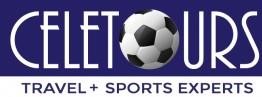 8 Días – 7 NochesINCLUYEAsesoría 24/7.Desayuno diario en el hotel.7 Noches de Alojamiento en Orlando, Área International Drive.Traslados Aeropuerto / Hotel / Aeropuerto en Orlando en
servicios privados.Traslados ilimitados en I-RIDE Trolley. Frecuencia 15 /30
minutos con servicio a los parques,Paradas en Premium Outlet Mall Internacional Drive + Premium Outlet Mall Vineland Ave.Admisión a los siguientes Parques:1 día SEA WORLD.1 día BUSCH GARDEN.1 día AQUATICA1 día NADANDO CON TIBURONES + DELFINES – Discovery Cove.1 día TOUR DE COMPRAS1 día DISNEY’S SPRINGS + GLOBO AEROSTÁTICOResort FeeImpuestos hoteleros.Botella de GatoradeNO INCLUYEServicios NO especificados en el ProgramaServicios opcionales como: (Gastos personales, llamadas telefónicas, alimentación o bebidas)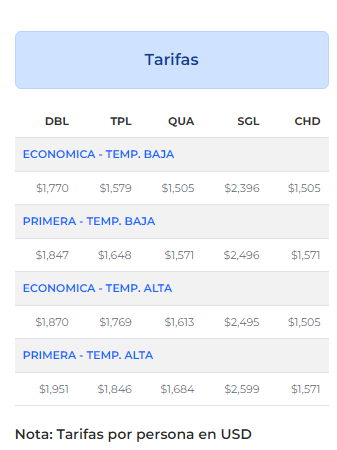 	ITINERARIODía 1. Llegada a ORLANDOLlegada al aeropuerto de ORLANDO, recepción y encuentro con el guía. Traslado al hotel para hacer check-in; resto del día libre para actividades particulares.Día 2. Nadando con Tiburones y Delfines.Desayuno en el hotel. Traslado en Trolley a Discovery Cove, para disfrutar de una experiencia única en su género de nadar con Tiburones y Delfines sin temor alguno. Deléitese en este exclusivo resort durante un día con todo incluido donde usted y su familia experimentarán emocionantes encuentros con animales en un impresionante ambiente tropical. Además, su día en Discovery Cove incluye alimentos y bebidas ilimitados, acceso a actividades como Snorkeling, alimentar aves exóticas con su mano entre otros. Al final del día traslado en Trolley al hotel. Alojamiento y descanso.Día 3. Visita BUSCH GARDENSDesayuno en el hotel. A la hora indicada encuentro con el guía para tomar el bus hacía Busch Gardens, mejor conocido como la selva Africana con 335 acres ubicado en Tampa, Florida, a 1 hora y media de Orlando. Es un gran zoológico con un inmenso parque de diversiones, cuenta con más de 200 especies de animales y 6 montañas rusas como Iron Gwazi, Cobra’s Curse, Falcon’s Fury entre otras atracciones. Al final del día traslado de regreso a Orlando. Alojamiento y descanso.Día 4. Visita SEAWORLDDesayuno en el hotel. Traslado en Trolley Sea World más conocido como el Mundo Marino, ofrece la posibilidad de alimentar adorables criaturas acuáticas desde delfines hasta leones marinos, no se pierda el show de los traviesos pingüinos. Disfruta del espectáculo de los gigantes del mar, las ballenas Orca. En Seaworld le garantizamos unas vacaciones memorables llenas de atracciones, espectáculos entretenidos, deliciosas opciones gastronómicas y encuentros cercanos con animales que te dejarán asombrado ante el esplendor de la Madre Naturaleza. Para los amantes de las atracciones mecánicas Sea World cuenta con magnificas montañas rusas. Imperdible la visita al Ártico, donde podrá observar los adorables pingüinos. A la hora acordada transfer de regreso al hotel, descanso y alojamiento.Día 5. Visita AQUATICADesayuno en el hotel. Traslado en Trolley a Aquatica, disfrute este día nadando y deslízandose en emocionantes toboganes. Disfruta de las dos piscinas de olas gigantes, y el área de juegos, para los más pequeños, encontraras paseos rápidos para los que buscan emoción. Hay oportunidades de comprar vestimenta para el agua. Prepáse para la caída libre de Ihu’s Breakaway Fall! El más alto y único multi tobogán primero en su tipo en el sur de Estados Unidos. A la hora acordada transfer de regreso al hotel, descanso y Alojamiento.Día 6. Tour de ComprasDesayuno en el hotel. A la hora deseada tomar el Trolley hacia los Premium Outlets Mall, un centro comercial con tiendas al aire libre donde encontrara las mejores marcas con grandes descuentos como Tommy Hilfiger, Addidas, Nike, Brooks Brothers, Samsonite, Guess, Victoria Secret, Nautica. Resto del día libre para actividades particulares. Alojamiento y descanso.Día 7. Visita Disney Springs + Globo AerostáticoDesayuno en el hotel. A la hora acordada traslado a Disney Springs, también llamado el centro de Disney, es un lugar que se puede recorrer caminando, ofrece opciones de entretenimiento, tiendas, bares, cafeterías, restaurantes, Paseo en bote, bicicletas acuáticas y el inigualable Globo Aerostático (tiquete incluido) donde podrá ver desde las alturas el complejo Disney. ¡Podrá vivir la cultura americana! Al finalizar traslado de regreso al hotel. Alojamiento y descanso.Día 8. Traslado al AeropuertoDesayuno en el hotel. De acuerdo a su itinerario traslado al aeropuerto de ORLANDO. No olvide realizar el Check-out a la hora indicada por el hotel. ¡Buen viaje de regreso a casa!